Asymmetrisches Übergangsstück mit Rollringdichtung USA 200-160Verpackungseinheit: 1 StückSortiment: K
Artikelnummer: 0055.0514Hersteller: MAICO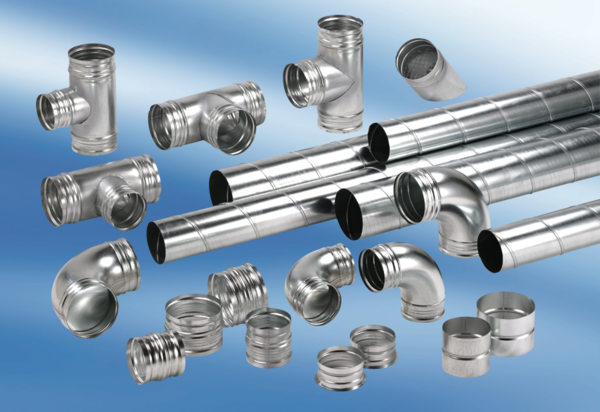 